RRA Board Meeting Minutes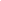 Date/Time: 5/18/22 7:00 PM        Location: Archery Club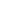 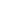 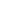 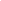 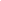 Agenda Outline *Bold font items presented for approvalAgenda OutlineCall the Meeting to Order – 7:00 pmReview March Meeting MinutesMotion to Approve – Jim BissonSeconded – John BrewinskiTreasurers ReportAccount Status / Expense ReportMotion to Approve – Darin JohnsonSeconded – Jim BissonOld BusinessNew Outdoor CameraTest one outdoor camera on doorTest one camera on workbenchLockersNeeds to be assembledField trip to storageCartsRyan to figure out what’s needed and then make proposalRange Work ItemsWent over list, need to prioritize then divide and conquer Back Room organization by end of JuneNew BusinessInsurance Bid out Building InsuranceNew bag for paper tuningReplace by Max using target from back storageOrder 10 Bag TargetsBow Press Ultra adapter has bent mounting bracketBuy Replacement rubber covers for fingers and Ultra adapter bracketsMotion: Brew & Second: Cole: PassedNext meeting: June 8, 2022 7pm @ RRA clubMeeting Adjourned: Motion – Ryan LangsethSecond – Cole FrederickMeeting called byPresidentType of meetingBoard MeetingFacilitatorRyan LangsethNote TakerJason Whitesock